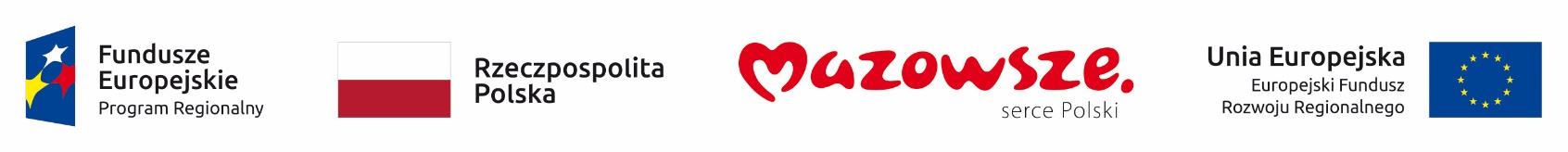 Karta zmian do Regulaminu konkursu: RPMA.02.01.02-IP.01-14-115/21Oś priorytetowa II  Wzrost e-potencjału Mazowsza, Działanie 2.1 E-usługi, Poddziałanie 2.1.2 E-usługi dla Mazowsza w ramach ZIT, Typ projektów: Zakup sprzętu i oprogramowania do szkół, umożliwiającego wprowadzenie nowoczesnych form nauczania z wykorzystaniem TIK oraz zapewnienie możliwości realizacji działań edukacyjnych w formule zdalnej w związku z zagrożeniem powtórzenia lub przedłużeniem się epidemii COVID-19.lp.ZmianaZmianaZakres zmianyUzasadnienieTermin od którego stosowane są zmiany1.byłoPkt. 6.4Brak zapisu.Dodanie punktu 6.4 w regulaminie konkursu.Wprowadzona zmiana dokonana została na wniosek IP ZIT.Zmiana obowiązuje od momentu publikacji zaktualizowanego regulaminu konkursu na stronach internetowych: www.funduszedlamazowsza.eu i www.funduszeeuropejskie.gov.pl.1.jestPkt. 6.4Ponadto, wnioskodawca zobowiązany jest do wskazania wartości docelowych dla wszystkich wskaźników dostępnych w ramach Działania 2.1 E-usługi, Poddziałania 2.1.2 we wniosku o dofinansowanie, nawet jeśli wartości docelowe miałyby osiągnąć wartość „0”. Wnioskodawca jest również zobowiązany do realizacji (podania wartości większej niż „0”) wszelkich innych wskaźników adekwatnych dla projektu, a dostępnych w formularzu wniosku o dofinansowanie. Dotyczy to wskaźników:6.4.1	Liczba podmiotów, które udostępniły on-line informacje sektora publicznego [szt.];6.4.2	Liczba zdigitalizowanych dokumentów zawierających informacje sektora publicznego [szt.];6.4.3	Liczba udostępnionych on-line dokumentów zawierających informacje sektora publicznego [szt.];6.4.4	Przestrzeń dyskowa serwerowni [TB.].Dodanie punktu 6.4 w regulaminie konkursu.Wprowadzona zmiana dokonana została na wniosek IP ZIT.Zmiana obowiązuje od momentu publikacji zaktualizowanego regulaminu konkursu na stronach internetowych: www.funduszedlamazowsza.eu i www.funduszeeuropejskie.gov.pl.